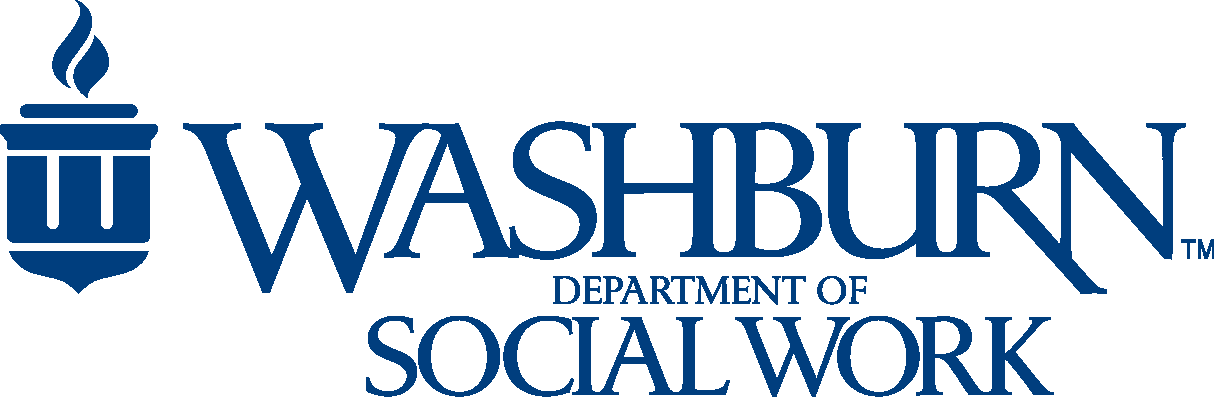 Practicum Learning Contract(Please Save to your computer, then type information into form fields and check boxes; fields will expand to hold your text. NOTE:  You will not be able to edit or alter this document other than text you enter in form fields.)Level (check one):	  BSW              MSW GENERALIST           MSW CLINICALSemester (check one, fill in year):     Fall        Spring        Summer   20         Date form completed (mm/dd/yyyy, i.e. 09/21/2015):        Student name:       Student daytime phone number: (     )      Agency name:       Program title:       Agency city:        ,  state       ,  and zip code:      Field Instructor name:       Field Instructor phone:  (     )      Field Instructor email:       Preceptor name:      Preceptor phone:  (     )      Preceptor email:       Weekly Practicum Hours:            Total Semester Required Practicum Hours:        INDIVIDUAL SUPERVISION SCHEDULE (minimum one (1) hour per week required): Day:          Time:       
NOTE:  When form fields above have been completed, PRINT this page for signatures/dates.  Signatures below indicate approval of all aspects of the contract.  Student and Field Instructor signatures are required before final review by the Department.
Student: ________________________________________			Date: _____/_____/____Field Instructor: __________________________________			Date: _____/_____/____Liaison/Seminar Instructor: ______________________________________	Date: _____/_____/____Received by the Practicum Office: ___________________Population                  Est. #             DescriptionPopulation                  Est. #             DescriptionPopulation                  Est. #             DescriptionIndividual children/youthIndividual adults/seniorsFamiliesGroups: clientGroups: communityAt risk characteristicsDiversity characteristicsLearning ObjectivesTasksEvaluation MethodsProjected Completion DateOutcome/Date CompletedLearning Objective 1.A:  Make ethical decisions by applying the standards of the NASW Code of Ethics, relevant laws and regulations, models for ethical decision-making, ethical conduct of research, and additional codes of ethics as appropriate to contextTask 1.A1          Task 1.A2          Learning Objective 1.B:  Use reflection and self-regulation to manage personal values and maintain professionalism in practice situationsTask 1.B1          Task 1.B2         Learning Objective 1.C:  Demonstrate professional demeanor in behavior; appearance; and oral, written, and electronic communicationTask 1.C1         Task 1.C2          Learning Objective 1.D:  Use technology ethically and appropriately to facilitate practice outcomesTask 1.D1          Task 1.D2          Learning Objective 1.E:  Use supervision and consultation to guide professional judgment and behaviorTask 1.E1          Task 1.E2          Learning  ObjectivesTasksEvaluation MethodsProjected Completion DateOutcome/Date CompletedLearning Objective 2.A:  Apply and communicate understanding of the importance of diversity and difference in shaping life experiences in practice at the micro, mezzo, and macro levelsTask 2.A1          Task 2.A2          Learning Objective 2.B:  Present themselves as learners and engage clients and constituencies as experts of their own experiencesTask 2.B1         Task 2.B2          Learning Objective 2.C:  Apply self-awareness and self-regulation to manage the influence of personal biases and values in working with diverse clients and constituenciesTask 2.C1          Task 2.C2          Learning  ObjectivesTasksEvaluation MethodsProjected Completion Date Outcome/Date CompletedLearning Objective 3.A:  Apply their understanding of social, economic, and environmental justice to advocate for human rights at the individual and system levelsTask 3.A1         Task 3.A2          Learning Objective 3.B:  Engage in practices that advance social, economic, and environmental justiceTask 3.B1          Task 3.B2          Learning ObjectivesTasksEvaluation MethodsProjected Completion DateOutcome/Date CompletedLearning Objective 4.A:  Use practice experience and theory to inform scientific inquiry and researchTask 4.A1          Task 4.A2          Learning Objective 4.B:  Apply critical thinking to engage in analysis of quantitative and qualitative research methods and research findingsTask 4.B1          Task 4.B2          Learning Objective 4.C:  Use and translate research evidence to inform and improve practice, policy, and service deliveryTask 4.C1          Task 4.C2          Learning ObjectivesTasksEvaluation MethodsProjected Completion DateOutcome/Date CompletedLearning Objective 5.A:  Identify social policy at the local, state, and federal level that impacts well-being, service delivery, and access to social servicesTask 5.A1          Task 5.A2          Learning Objective 5.B:  Assess how social welfare and economic policies impact the delivery of and access to social servicesTask 5.B1          Task 5.B2         Learning Objective 5.C:  Apply critical thinking to analyze, formulate, and advocate for policies that advance human rights and social, economic, and environmental justiceTask 5.C1          Task 5.C2          Learning ObjectivesTasksEvaluation MethodsProjected Completion DateOutcome/Date CompletedLearning Objective 6.A:  Apply knowledge of human behavior and the social environment, person-in-environment, and other multidisciplinary theoretical frameworks to engage with clients and constituenciesTask 6.A1          Task 6.A2         Learning Objective 6.B:  Use empathy, reflection, and interpersonal skills to effectively engage diverse clients and constituenciesTask 6.B1         Task 6.B2          Learning ObjectivesTasksEvaluation MethodsProjected Completion DateOutcome/Date CompletedLearning Objective 7.A:  Collect and organize data, and apply critical thinking to interpret information from clients and constituenciesTask 7.A1          Task 7.A2          Learning Objective 7.B:  Apply knowledge of human behavior and the social environment, person-in-environment, and other multidisciplinary theoretical frameworks in the analysis of assessment data from clients and constituenciesTask 7.B1          Task 7.B2          Learning Objective 7.C:  Develop mutually agreed-on intervention goals and objectives based on the critical assessment of strengths, needs, and challenges within clients and constituenciesTask 7.C1           Task 7.C2          Learning Objective 7.D:  Select appropriate intervention strategies based on the assessment, research knowledge, and values and preferences of clients and constituenciesTask 7.D1          Task 7.D2          Learning ObjectivesTasksTasksEvaluation MethodsProjected Completion DateOutcome/Date CompletedLearning Objective 8.A:  Critically choose and implement interventions to achieve practice goals and enhance capacities of clients and constituenciesTask 8.A1          Task 8.A1          Task 8.A2          Task 8.A2          Learning Objective 8.B:  Apply knowledge of human behavior and the social environment, person-in-environment, and other multidisciplinary theoretical frameworks in interventions with clients and constituenciesTask 8.B1           Task 8.B1           Task 8.B2          Task 8.B2          Learning Objective 8.C:  Use inter-professional collaboration as appropriate to achieve beneficial practice outcomesTask 8.C1          Task 8.C1          Task 8.C2          Task 8.C2          Learning Objective 8.D: Negotiate, mediate, and advocate with and on behalf of diverse clients and constituencies Task 8.D1         Task 8.D1         Task 8.D2          Task 8.D2          Learning Objective 8.E:  Facilitate effective transitions and endings that advance mutually agreed-on goalsTask 8.E1          Task 8.E1          Task 8.E2          Task 8.E2          Learning ObjectivesTasksEvaluation MethodsProjected Completion DateOutcome/Date CompletedLearning Objective 9.A:  Select and use appropriate methods for evaluation of outcomesTask 9.A1          Task 9.A2          Learning Objective 9.B:  Apply knowledge of human behavior and the social environment, person-in-environment, and other multidisciplinary theoretical frameworks in the evaluation of outcomesTask 9.B1          Task 9.B2          Learning Objective 9.C:  Critically analyze, monitor, and evaluate intervention and program processes and outcomesTask 9.C1          Task 9.C2          Learning Objective 9.D:  Apply evaluation findings to improve practice effectiveness at the micro, mezzo, and macro levelsTask 9.D1          Task 9.D2          